Tdh Program Contribution 2017-2020 / Strategic Plan 2016-2020Program IndicatorsIndicator 2.3Indicator (Title)Positions of children and young people affected by migration are taken into account in advocacy and communication documents, and in the context of national, regional or global events.Target: /Definition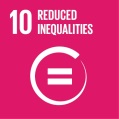 Positions: views and perspectives shared as part of activities dedicated to the protection or the improvement of the situation of children. These positions can be oral or written via any medium (computer, audio-visual, etc.).Children Under 18.  Young people : 18-24 years oldChildren and young people affected by migration : Any child/young person belonging to one of the 4 following categories:Children and youth on the move (engaged in a migration process);Children and young people who are potential migrants (living in environments that are significantly marked by the migration of children and young people and/or environments that could prompt them to move for economic, social, cultural, historical, or political reasons, etc.) ;Children and young people whose kin (parents siblings, guardians) have migrated (children left behind);Children and young people temporarily or permanently out of migration (integrated, reintegrated, and returned).Taken into account in advocacy and communication documents: total or partial integration of the point of view, position, or statement of the child or young person in the chosen media for advocacy or communication (report, articles, speeches, institutional positioning, transcribed testimony, etc.)Regarding events national, regional and global (for example Global Forum on Migration Development, GFMD). : any public event created to address the issues of general  and specific policy pertaining to migration and their implications on other fields (such as children, the rights of the child, security, border control, the Euro-Mediterranean, enlargement policies, neighbourhood, international conventions, the global pacts, SDGs, etc).What it measures Use:The degree of integration of children's and young people's views in the standpoints of Tdh and its close partners is representative of the collaborative nature of the process of production of messages.The diversity of documents and events in which their views are expressed shows the wide range of frameworks of intervention offered to children and young people at different levels (local, national, regional, global). Limits: The position of the child and the youth is not the only type of argument for documents or events. A balance is to be found between active participation and contribution to group or institutional thoughts.There are many risks for the child or the young person:manipulation, Suspect identity, reputation, sexual orientation, ethnic or religious, affiliations etc.It is all the more important to prevent these risks as they can affect the structure organizing consultation or relaying the positions.Unity and disaggregation Unit: document that embeds a position / a child’s or young person’s point of view Disaggregation by age category 0-15 / 16-17 / 18-25 / 25 +by genderby category of children and young people affected by migrationCalculation modeSum of the number of advocacy documents, communications and major events integrating one or more than on view, expressed by one or more children or young people.Baseline N/ASources and methods of collection Sources: communication and advocacy documents, event results (reports, quote, video reports, minutes of interagency meetings, reports of meetings with leading figures and political authorities, etc.).Methods of collection: document review.Collection toolsDocumentary review and thematic monitoring ensures a consistent record of all the points of view expressed by children/young people in various events and documents.TemporalityContinuous systematic monitoringRoles and responsibilitiesCollection: people organising or participating to activities (depending on the configuration of the project or team), in collaboration with the communication team if one exists. Treatment and analysis : Project Manager and/or communications manager and/or delegate and regional coordinator of the migration programmeIssues related to the recommended qualityEnsure documentation of the change process, making sure to produce key documents (reports of activity, minutes, position papers...) and by using a regular, systematic and rigorous collection of other source elements, particularly qualitative evidence showing or supporting the argument that Tdh originally produced or contributed to the observed change.It should be demonstrated that the process through which Tdh and its close partners take a stance and communicates on migration issues involves a necessary consultation and integration of the views of children and young people. This process a high degree of representativeness and accountability.Analysis PlanIt should add the number of documents incorporating the opinions and views of children and young people, by describing the content and context of the oral or written response.On this basis, it should assess the impact of the views of children and young people on the conduct and conclusions / follow-up of the event (decisions, recommendations, road map, etc.)Resources  The collection of information related to this indicator requires no additional resources to those already committed to conduct the business and develop new products for the analysis (output, outcome, impact)